Características Química OrgánicaQuímica InorgánicaResiste al Calor 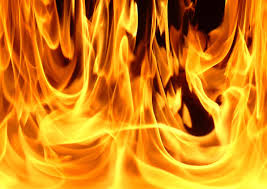 SI resisteNO resisteSolubilidad en Agua 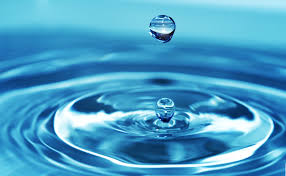 SolubleInsolubleCompuestos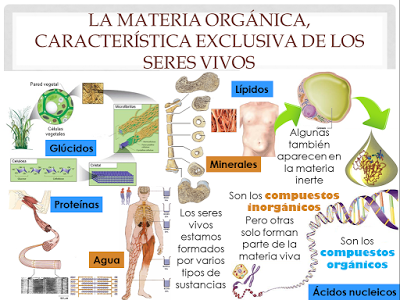 Óxidos, Anhídridos, Hidróxidos, sal, HidruroCarbohidratos, Proteínas y Vitaminas Elementos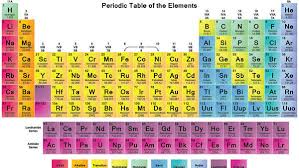 TODOS los de la tabla Periódica Calcio, Hierro, Fosforo, Azufre, Nitrógeno, Hidrogeno, CarbonoTipo de Enlace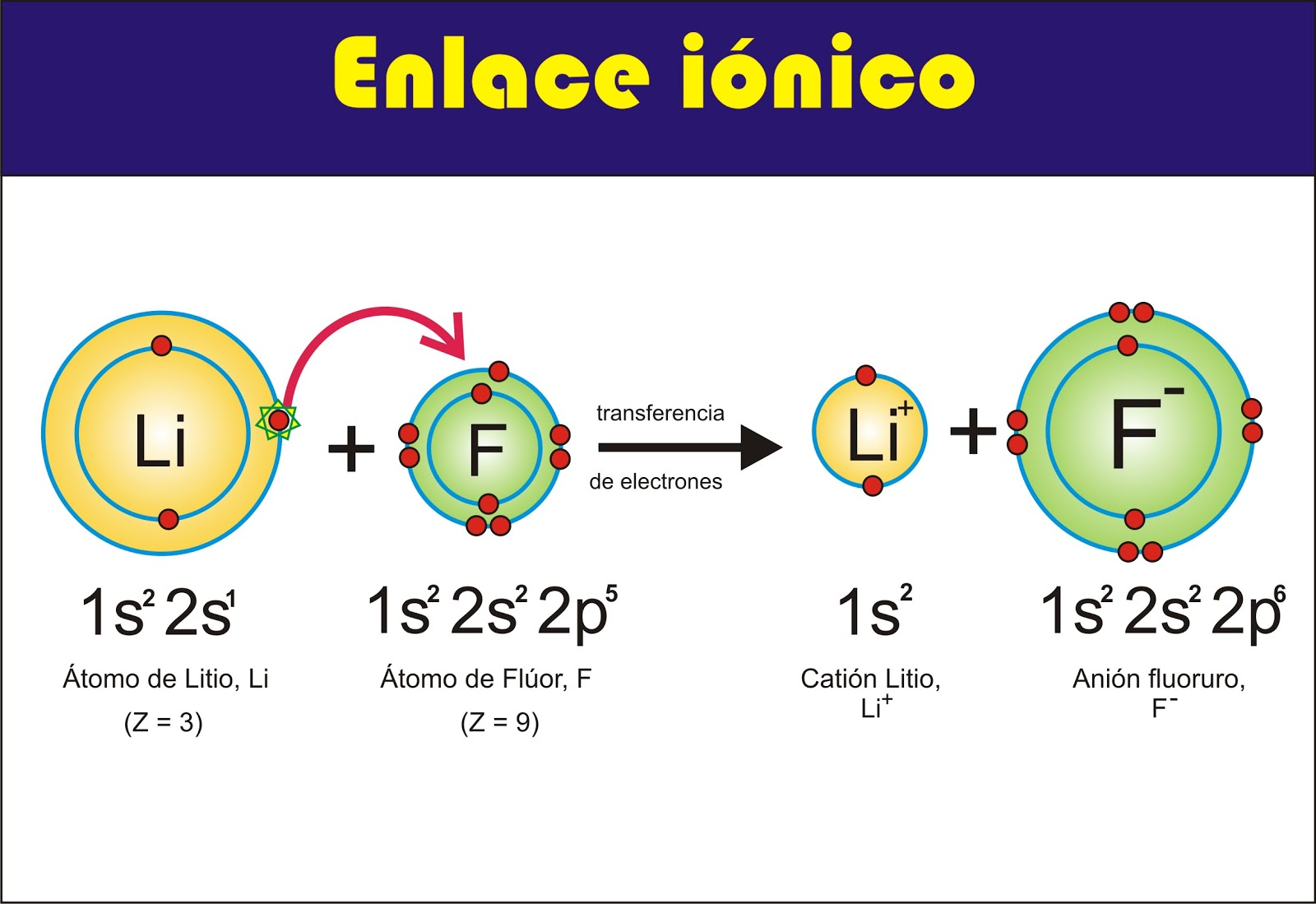 Covalente e IónicoCovalente, Covalente combinado y Puente de Hidrogeno Peso Molecular 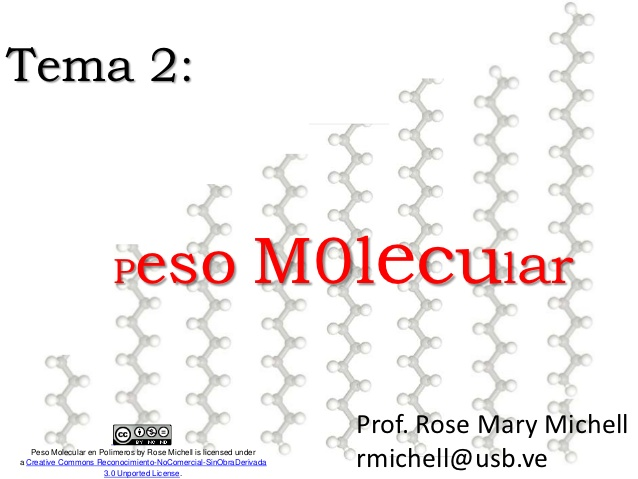 Bajo peso molecularAltísimo peso molecular